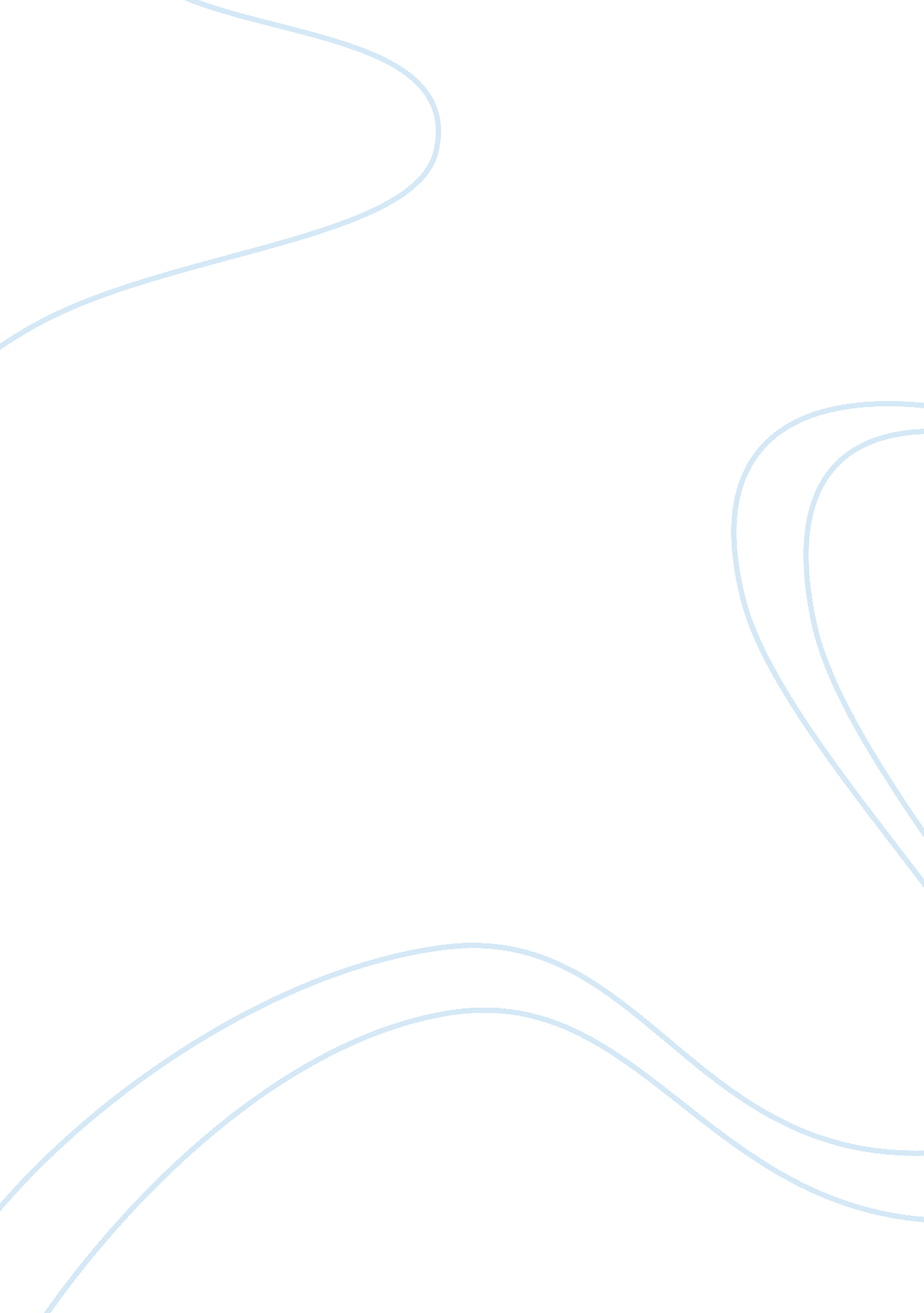 There of ethanol like corn into small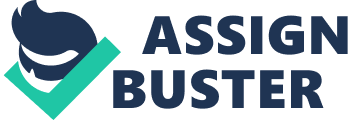 Thereis different classification of Biofuels which are the first-generationbiofuels, second generation biofuels, third generation biofuels and fourthgeneration biofuels. In this research this study will focus on first generationwhich are usually produce by a plants or organic matter. First generationbiofuels use a simple process, the common first-generation biofuel is ethanolby the process of fermentation. Process Improvement (as cited in United Nation, 2008) Ethanol is being fermented from various source of starch this includescorn, wheat, grain and etc. It is produce by smashing the certain source ofethanol like corn into small particles and then water is added with the enzymesto convert it for the fermentation. Yeast was added to the mashed so that thefermentation creates ethanol. After the completion of the fermentation duringthe process of heating the ethanol will evaporates while the remaining corn andyeast remains. The ethanol vapors are condensed into a liquid by thedistillation the ethanol is being separate from the raw materials that wasbeing fermented (University of Illinois, 2009) The properties of ethanol is theappearance of odor taste, solubility ethanol is much soluble in the water and organicsolvents, density pure ethanol is neutral, boiling point, melting point, freezing point, flash point.. (“ Alcohol (Ethanol) Chemical and PhysicalProperties”, 2016) The researcher will use the waste of Gourd, Mango and CitrusAurantium Linn, because these are the common waste that people can find ineverywhere such as market and outside of the malls who sell different fruitsaside from that it is also affordable. Those waste in market can be useful ifthe people are aware that it can be useful in a way of producing ethanol fuel. 